Name: Study guide: Ch 3,2,13.4 CInstruments:Record to measurements to the correct number of significant figures:   b.) c.) 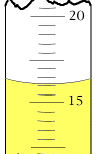 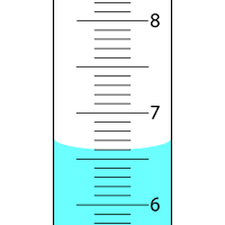 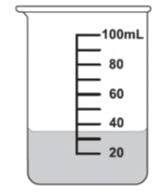 Percent Error:The solubility product constant for silver oxide at 25 C is actually 1.51 x 10-8.  An experimental value obtained in a lab was 1.36 x 10-8.  What is the percent error?A student analyzing a sample for bromine (Br) makes four trials with the following results: 35.2, 36.9, 35.2, and 36.5. The actual value is 36.2. What is the percent error?Density:Limestone has a density of 2.72 g/cm3.  What is the volume of 24.9 g of limestone?Use a calculator to determine the density of a pine board whose dimensions are        4.05 cm x 8.85 cm x 164 cm and whose mass is 2580 g.What is the volume of 7.57 kg of tin if its density is 7.28g/ml?Calculate the density of an object if its mass is 5.32 g and its volume is .745 cm3.  Based on the density, identify the object from the previous question (# 4) (hint:       use your Chemistry Reference packet).Matter and Change:How are physical and chemical changes different?List all the indicators of a chemical rxn.  Susie reacted two clear, liquid chemicals together and produced a bright yellow solid.  Did a physical or chemical change (rxn) occur?  How do you know (what is the evidence?)Johnny light a metal strip and bright light was produced. Did a physical or chemical change (rxn) occur?  How do you know (what is the evidence?)Danny put some mentos in Diet coke and coke shot out of the bottle.  Did a physical or chemical change (rxn) occur?  How do you know (what is the evidence?)What are the differences b/w a solid, liquid and a gas?What are substances?What are mixtures?What is the difference b/w a homogeneous mixture and a heterogeneous mixture?Classify the following as a physical or chemical change:Burning paperHeating waterSlice a pellet of sodium into smaller piecesFry an eggHydrochloric acid reacts with sodium hydroxide to produce salt, water and heat.FireworksDissolve sugar into waterClassify the following as a mixture or a substance.a. air	b. sodium hydroxide (NaOH)c. nitrogen    d. milkClassify each of the following as homogeneous or heterogeneous mixtures.chocolate-chip ice creamgreen inksaladkool-aid****GO OVER PHASE DIAGRAMS CHAPTER 13.4